　　　　　　☆ＦＡＸでの応募　　⇒　０９８－８７９－６３１６　　　　　　☆メールでの応募　⇒　gr-art@kenkou-island.or.jp　　　　　　☆郵送での応募　　⇒　〒901-2112　沖縄県浦添市沢岻2-23-1 　　　　　　　　　　　　　　　　　　　　　（公財）沖縄県保健医療福祉事業団　　　　　　　　　　　　　　　　　　　　　　『キャッチフレーズ』係　宛て主催：沖縄県、（公財）沖縄県保健医療福祉事業団、臓器移植普及推進シンポジウム実行委員会　　　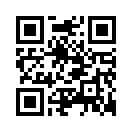 キャッチフレーズ（３点まで）キャッチフレーズ（３点まで）キャッチフレーズ（３点まで）住　所〒沖縄県氏　名年　齢　　　　　歳職　業（学校名）電話番号